２０１５年４月２４日　各　位　  　　　　　　　　　                              　愛媛教職員組合執行委員長　黒河　剛                              　　　　　　　　　　　平成２８年度愛媛県公立学校教員採用選考試験に向けた学習会のご案内　新緑の候　学校現場では、毎日お忙しくされていることと思います。　さて、私たち愛媛教職員組合では、今年度も採用選考試験に向けて、学習会を計画しました。学校現場で数少ない立場のみなさんが横のつながりをつくり、試験に向けた情報交換を行ったり、日常の悩みを話したりすることもできればと考えています。集団討論、模擬面接なども実施しています。昨年度、学習会に参加した方のなかに、見事合格された方もいらっしゃいます。下記の要領で学習会を行い、共に学習を深めたいと思います。ぜひ、ご参加ください。（併せて、別紙「まなぶ№9」もご覧ください。）記対象　　　教員採用選考試験を受験予定の方内容　　　一般教養・教職教養・集団討論・小論文の書き方参加費　　無料申込　　　下記申込先までご連絡ください。〆切　　  日程Ａ、Ｂは５月１５日（金）・ 日程Ｃ、Ｄは５月２９日（金）　人数　　　日程Ａ、Ｂ、Ｃ、Ｄ各先着３０人（申込先）愛媛教職員組合　　　　　　　　　　　　　　　　　　　　　　　　　　　　　　　　　　　　　　　　　　　　　　　〒７９０－０８１３　　　　　　　　　　　　　　　　　　　　　　　　　　　　　　　松山市萱町６丁目４２　コーポラス萱町１Ｆ　　　　　　　　　　　　　　　　　　　　　　　　　　　　　　　　　　ＴＥＬ　０８９‐９２４‐４５４６ＦＡＸ　０８９‐９２４‐４４０３　ｅ-ｍａｉｌ　ｊｔｕｅｈｉｍｅ＠ｌｉｍｅ．ｏｃｎ．ｎｅ．ｊｐＨＰ 　 http://jtuehime.sakura.ne.jp/新居浜市総合福祉センター（ふれあいプラザ）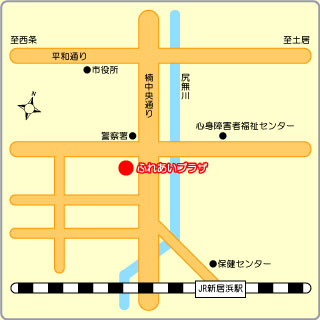 えひめ共済会館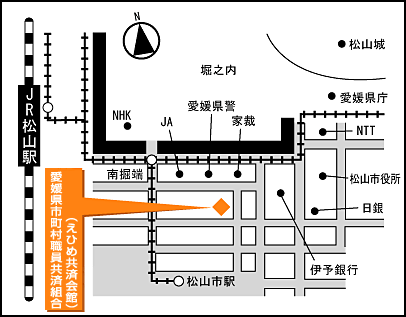 日程Ａ日時：２０１５年５月２２日（金）１８時３０分～２０時３０分場所：新居浜市総合福祉センター２階「教養娯楽室」(裏面の地図参照)　新居浜市高木町２番６０号　℡　0897‐35‐2940　日程Ｂ日時：２０１５年５月２３日（土）１８時～２０時場所：えひめ共済会館５階「椿」（裏面の地図参照）　松山市三番町５丁目１３－１　　℡　089‐945‐6311　日程Ｃ日時：２０１５年６月５日（金）１８時３０分～２０時３０分場所：新居浜市総合福祉センター２階「教養娯楽室」(裏面の地図参照)　新居浜市高木町２番６０号　℡　0897‐35‐2940　日程Ｄ日時：２０１５年６月６日（土）１７時～１９時　場所：えひめ共済会館４階「末広」（裏面の地図参照）　            松山市三番町５丁目１３－１　　℡　089‐945‐6311